DEPARTAMENTO DE FORMACIÓN GENERALALUMNOS REGULARES PLANES 564/10 y DNGU 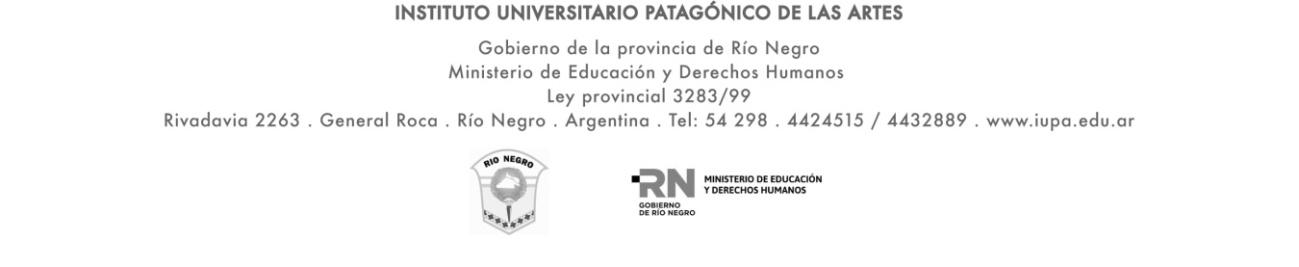 ASIGNATURASRESOLUCION 564/10ASIGNATURAS RESOLUCION DNGUFECHAHORAAULATRIBUNAL-Profesores:Psicología Psicología08-08Miércoles9:00 109108107Titular de Comisión: Larrarte Ma. Isabel-Titular de Comisión: Tejerina Anahí Titular de Comisión: Gastón SantamariaTitular de Comisión: Planas PatriciaDinámica GrupalDinámica Grupal08-08Miércoles17:00109108107Titular de Comisión: Larrarte Ma. Isabel-Titular de Comisión: Tejerina Anahí Titular de Comisión: Gastón SantamariaTitular de Comisión: Planas PatriciaHistoria de las Artes Comparadas I Historia Sociocultural de las Artes I09-08Jueves11:00109108107Titular de Comisión: Speciale Carla Titular de Comisión: Bollini Horacio  Integrantes tribunal: Miranda Martin                                  Suplente: Picco AgustinHistoria de las Artes Comparadas  IIHistoria Sociocultural de las Artes II09-08Jueves14:00109108107Titular de Comisión: Speciale Carla Titular de Comisión: Bollini Horacio Integrantes tribunal: Martin Miranda                                Suplente:Picco AgustinFilosofía del ArteFilosofía de la Cultura10-08Viernes11:00 109108107Titular de Comisión: Bollini Horacio -  Titular de Comisión: Speciale Carla    - Mariana CorderoSuplente: Rodriguez AliciaEstéticaFilosofía del Arte10-08Viernes14:00 109108107Titular de Comisión: Bollini Horacio Titular de Comisión: Speciale Carla Integrantes tribunal:Cordero MarianaSuplente:  Rodriguez                             Historia de las Artes Comparadas I Historia Sociocultural de las Artes I09-08 Jueves11:00109108107Titular de Comisión: Torres Gerardo Integrantes tribunal:Quiroga Ingrid - Alarcon Jorge
Sup. Gabriela SacksHistoria de las Artes Comparadas IIHistoria Sociocultural de las Artes II09-08Jueves14:00109108107Titular de Comisión: Torres Gerardo Integrantes tribunal: Quiroga Ingrid - Alarcon Jorge
Sup.Gabriela SacksFilosofía del ArteFilosofía de la Cultura10-08Viernes11:00109108107Titular de Comisión: Torres Gerardo Integrantes tribunal: Rousseau Sol - Alarcon Jorge
Sup. Muñiz SilviaEstéticaFilosofía del Arte10-08Viernes11:00109108107Titular de Comisión: Torres Gerardo Integrantes tribunal: Sol Rousseau - Alarcon JorgeSup.Muñiz SilviaPedagogía y Didáctica Gral.Pedagogía06-08Lunes9:00109108107Titular de Comisión: Rodríguez Alicia – Titular de Comisión: Dimarco Claudia – Titular de Comisión: Deborah Casanova 
Suplente: Muñiz Silvia-------------------Didáctica General06-08Lunes14:00109108107Titular de Comisión: Rodríguez Alicia – Titular de Comisión: Dimarco Claudia – Titular de Comisión: Deborah CasanovaSuplente: Muñiz SilviaProblemática Educativa-----------------06-08Lunes9:00109Titular de Comisión: Deborah Casanova-  Integrantes tribunal: - Dimarco Claudia    - Rodriguez Alicia            Suplente: Celeste BelenguerDerechos Humanos, Cívicos y del Artista--------------------07-08Martes18:00109Titular de Comisión: Rinner Susana Titular de Comisión: Filipic Martin – Integrantes tribunal: Pablo AisSuplente: Rodriguez Alicia